«Космическое путешествие»26.12.2019Перед Новым годом самые старшие «Весёлые Мышата» отправились в космическое путешествие. На их пути встречались и Звездочёт со Звёздочками, и весёлые пираты, и симпатичные инопланетяне, и Красная Шапочка с Волком,  и даже Баба Яга - очень современная и очаровательная, и конечно же, дед Мороз и Снегурочка. Путешествие было необычным и очень запоминающимся!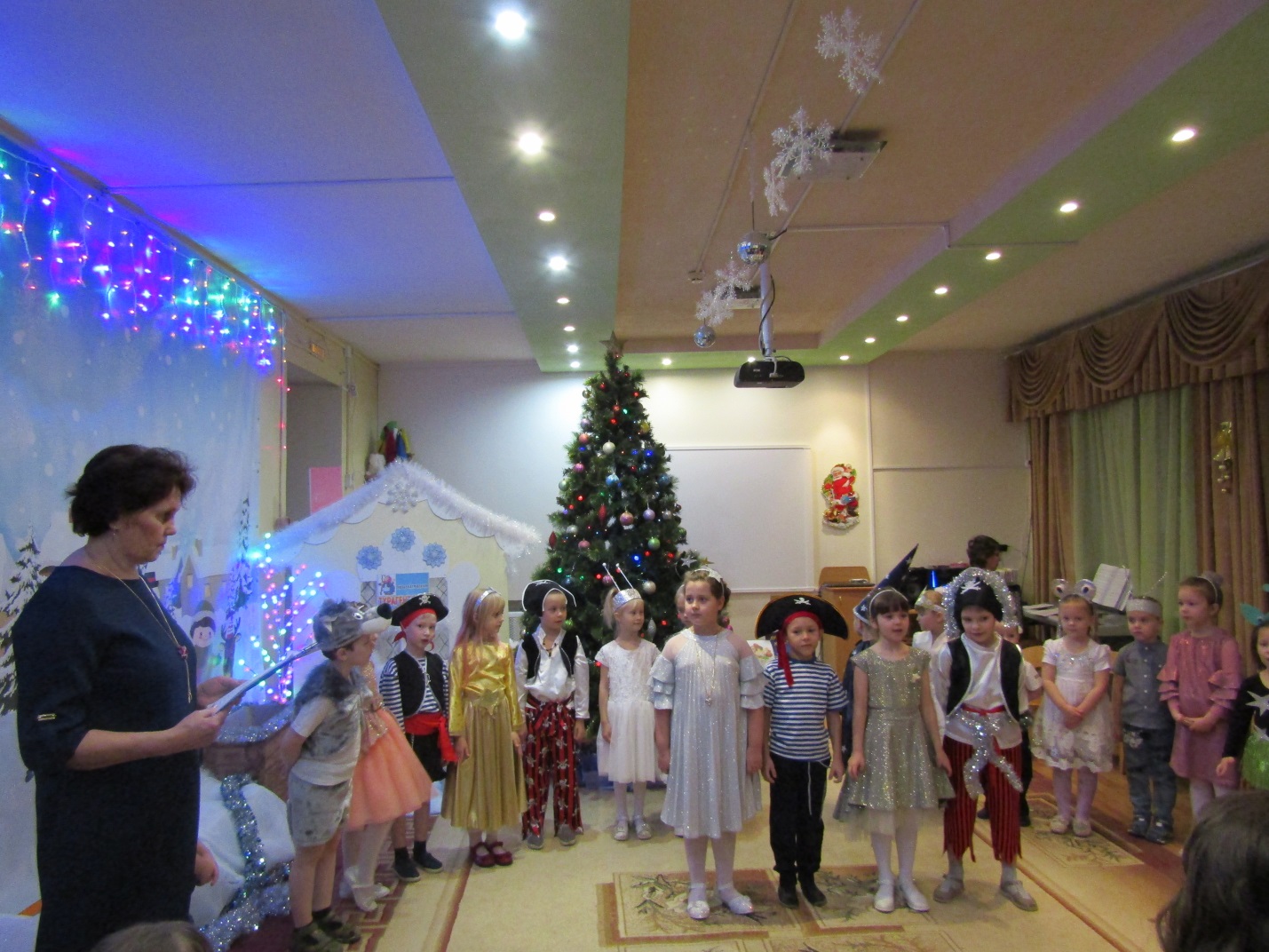 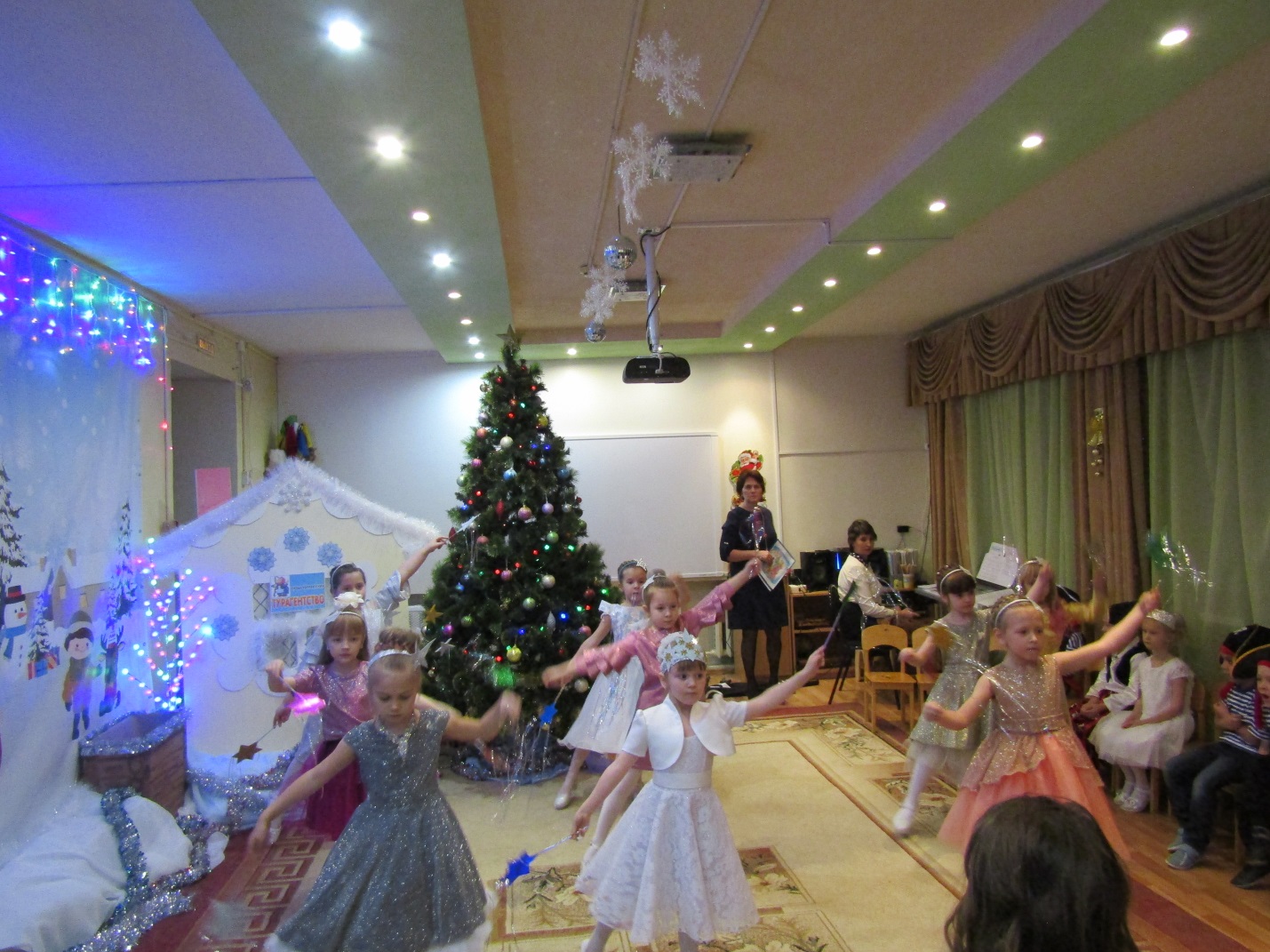 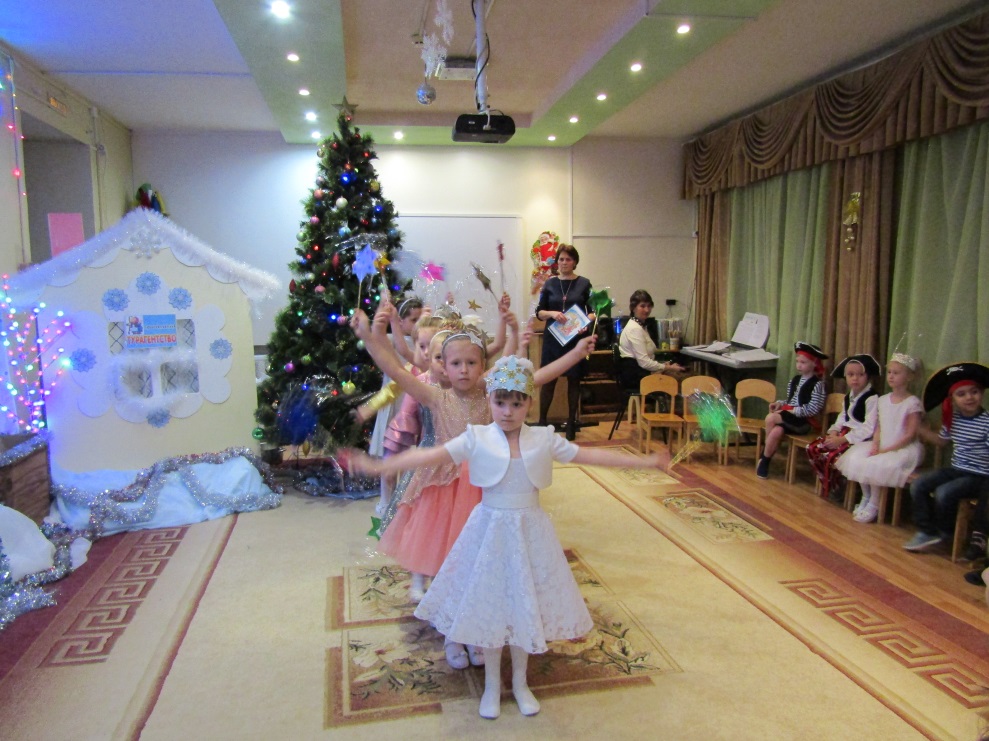 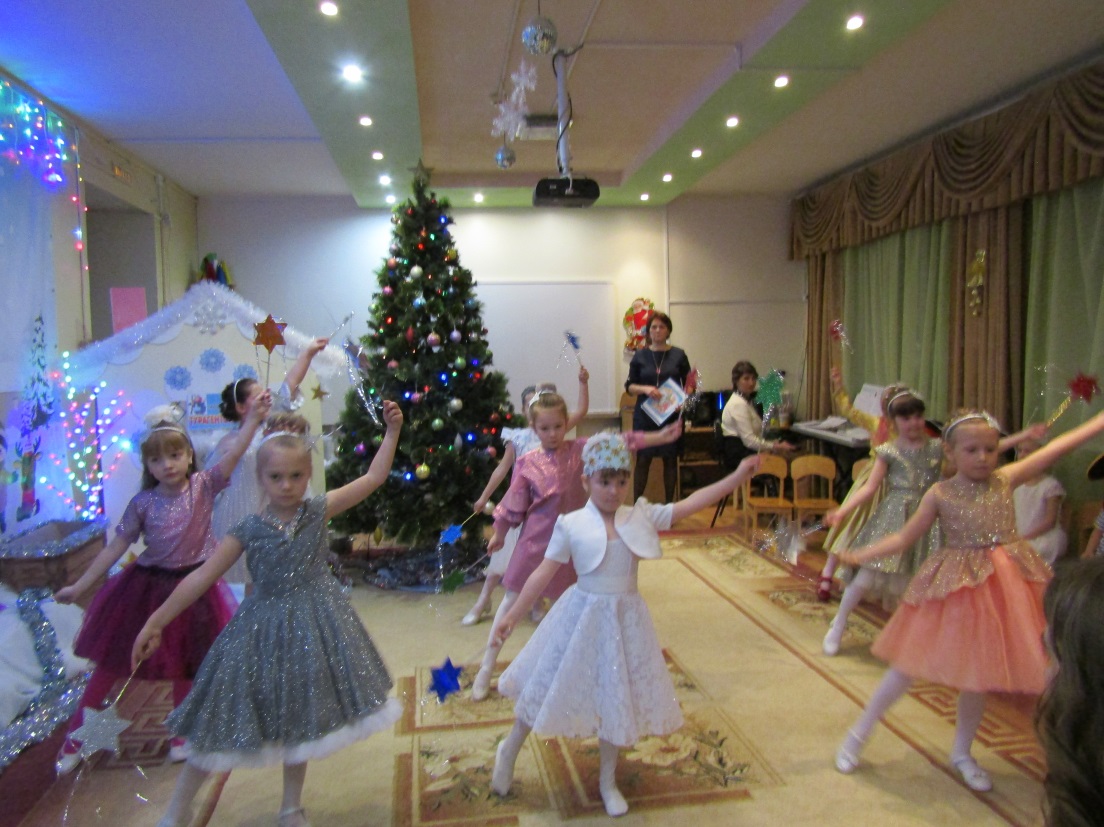 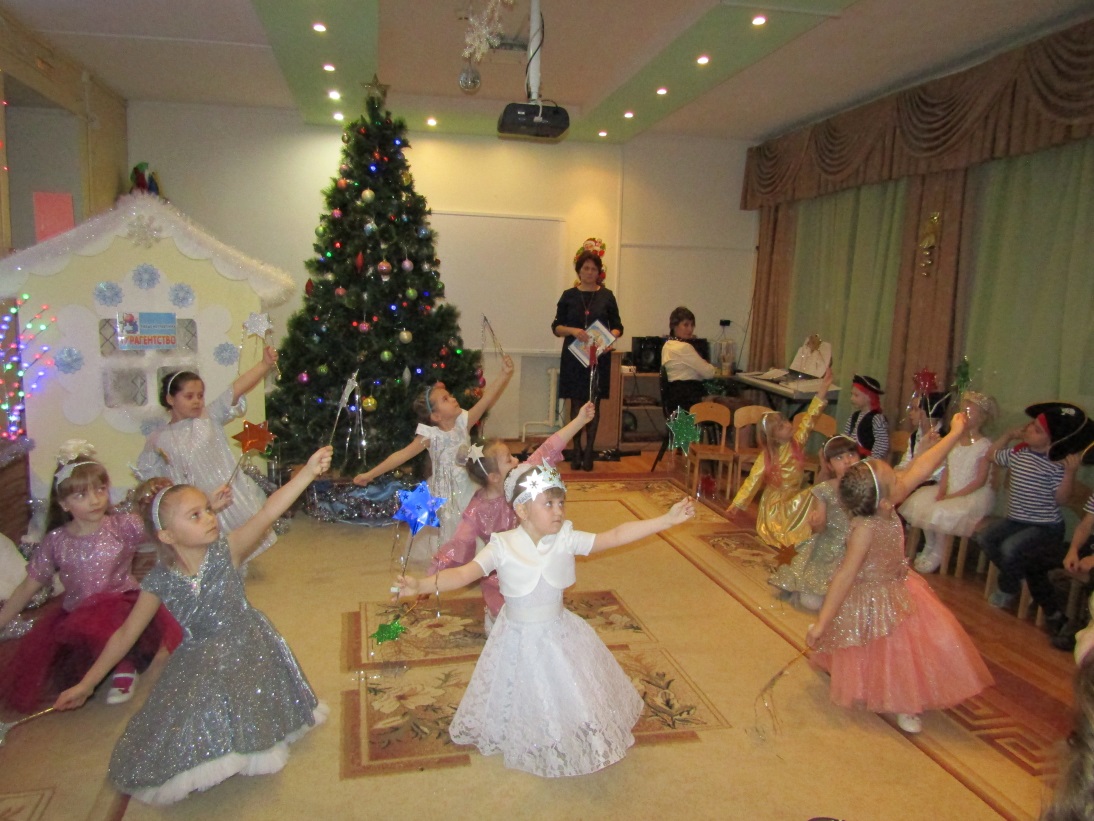 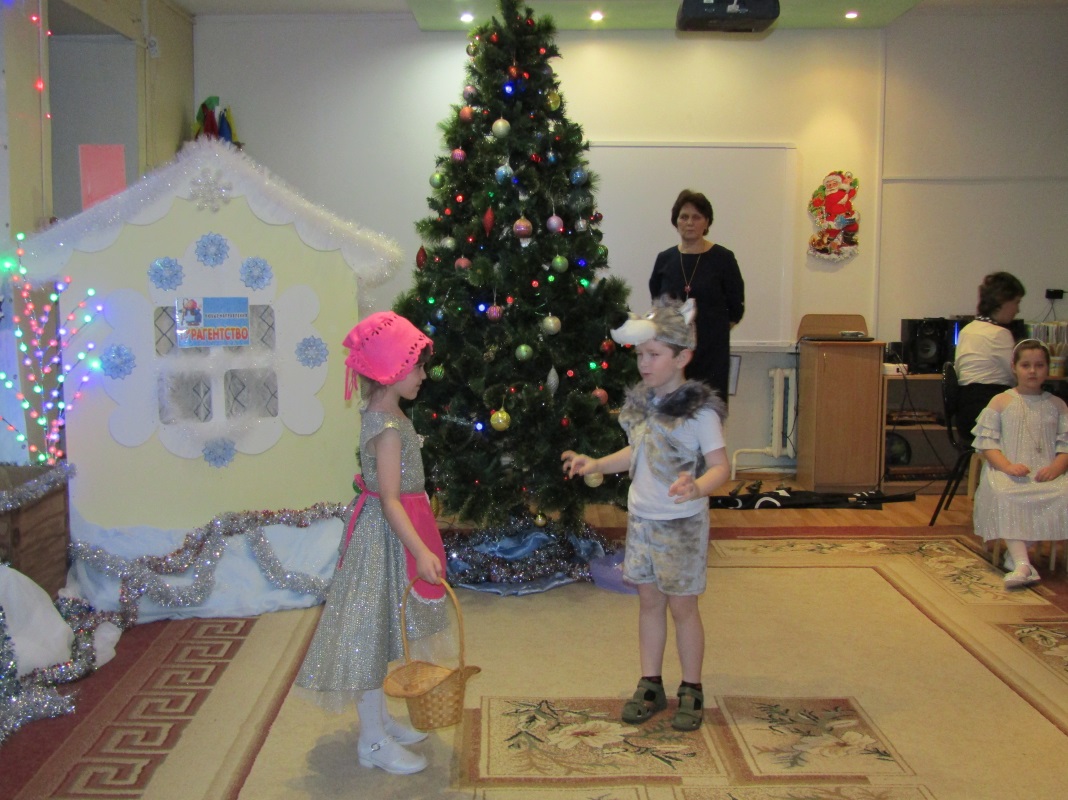 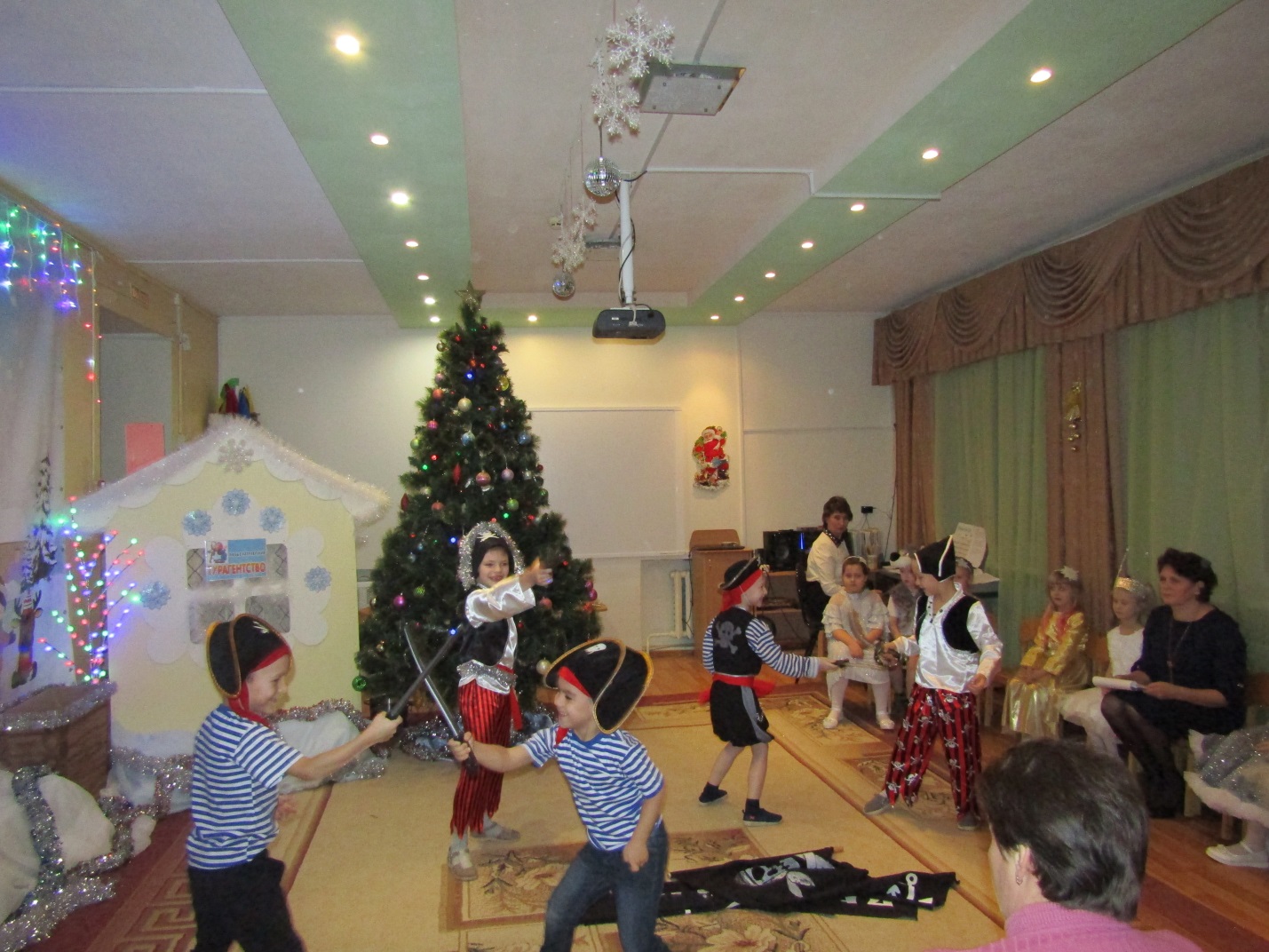 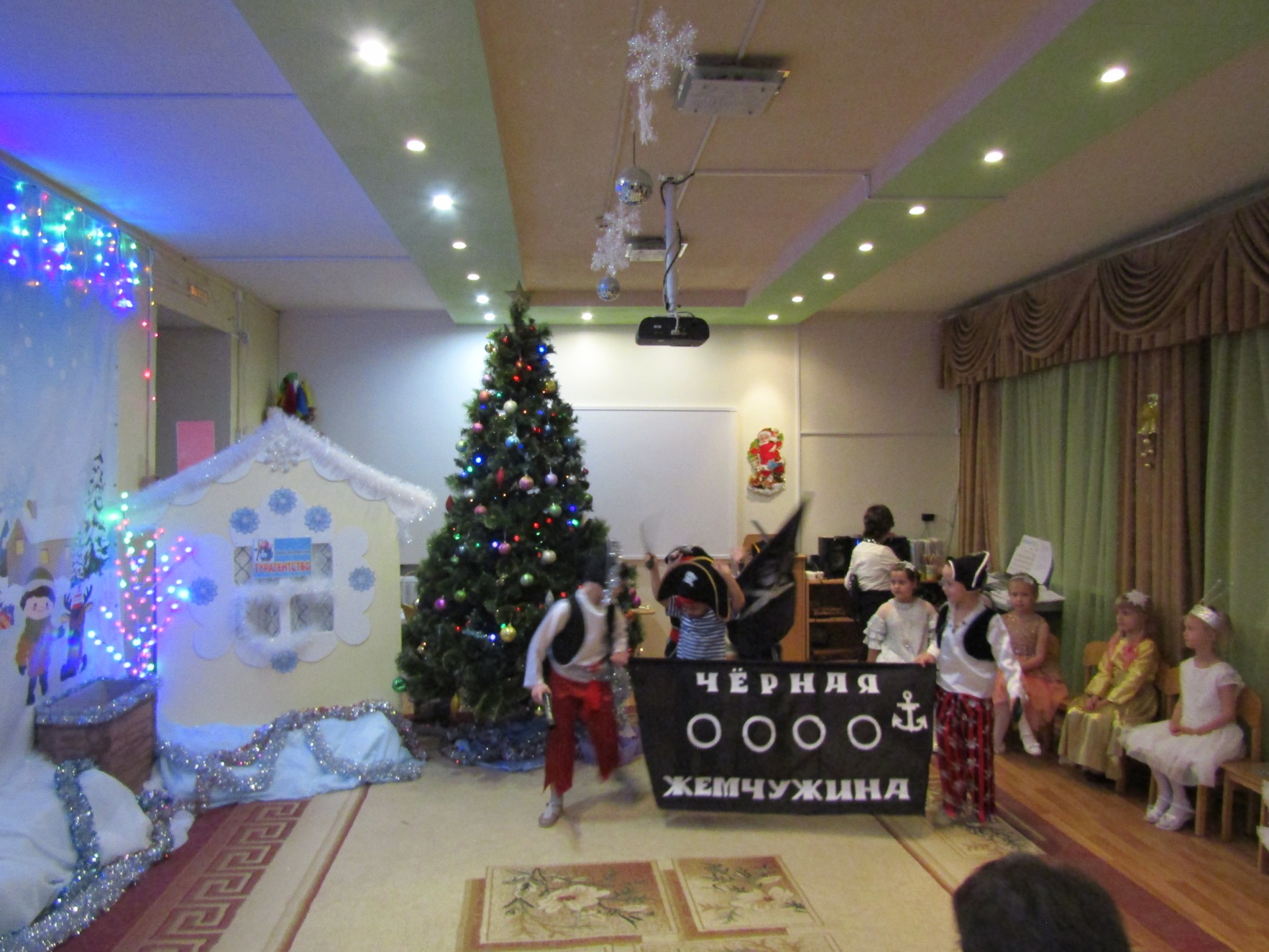 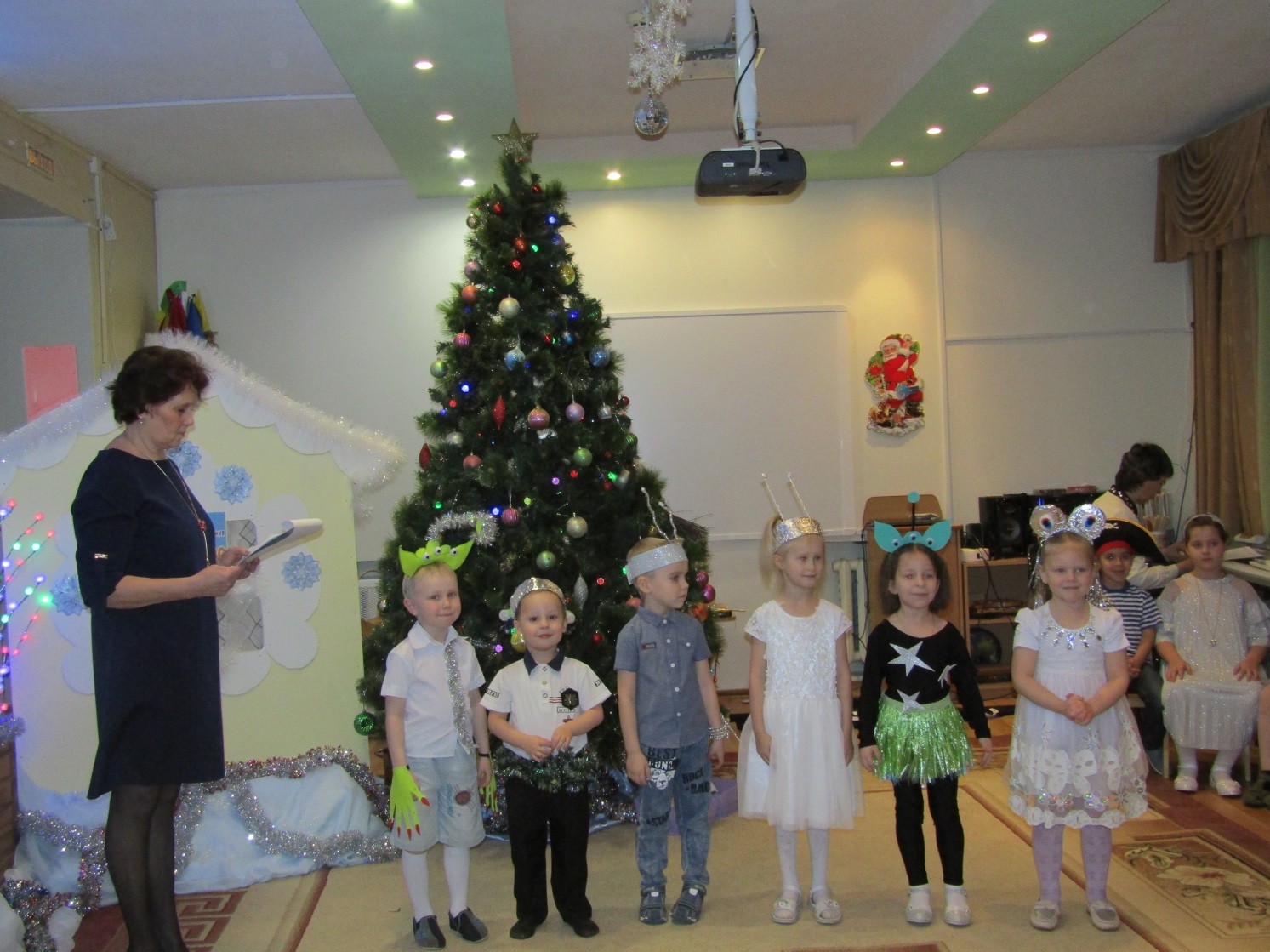 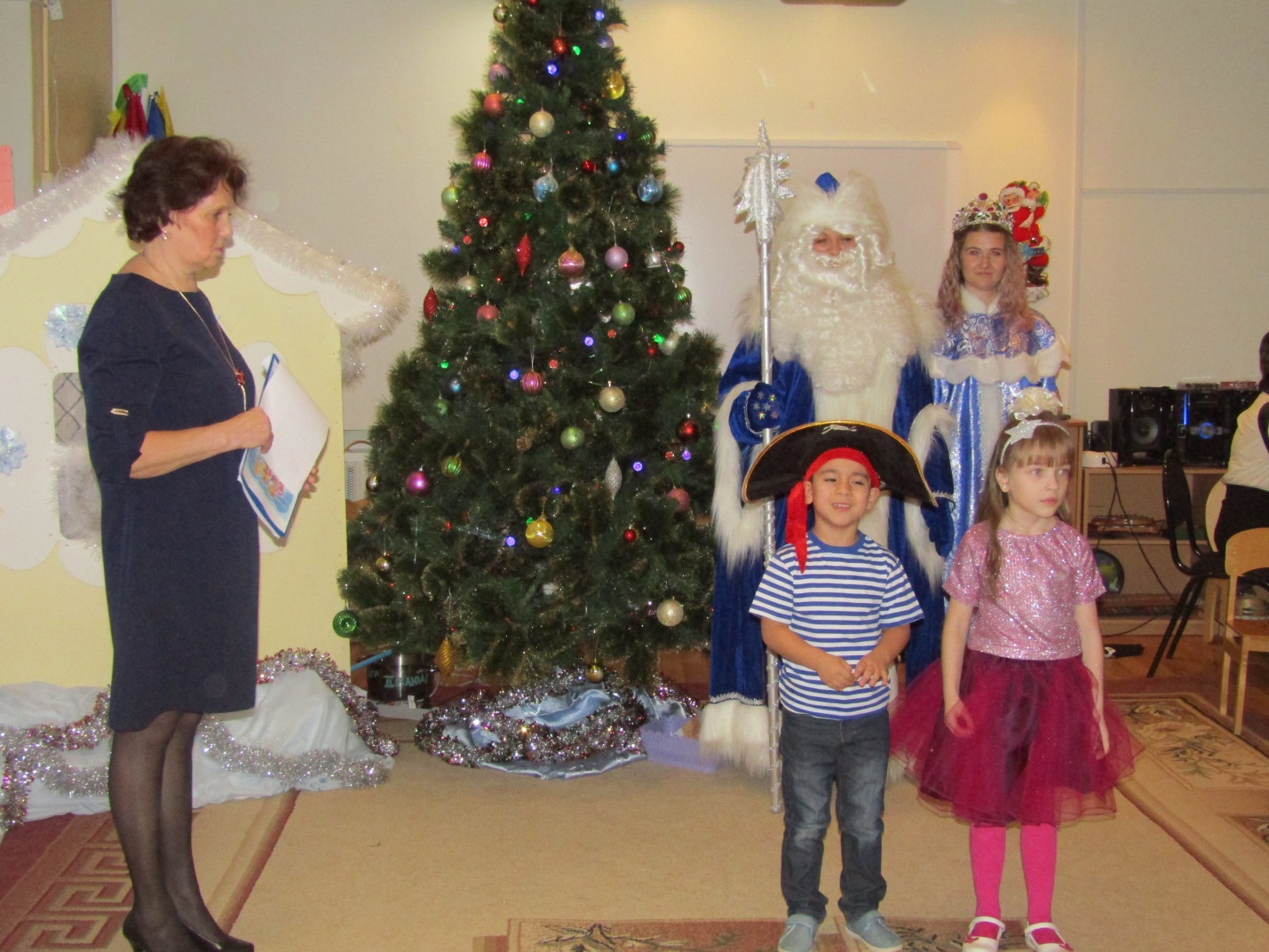 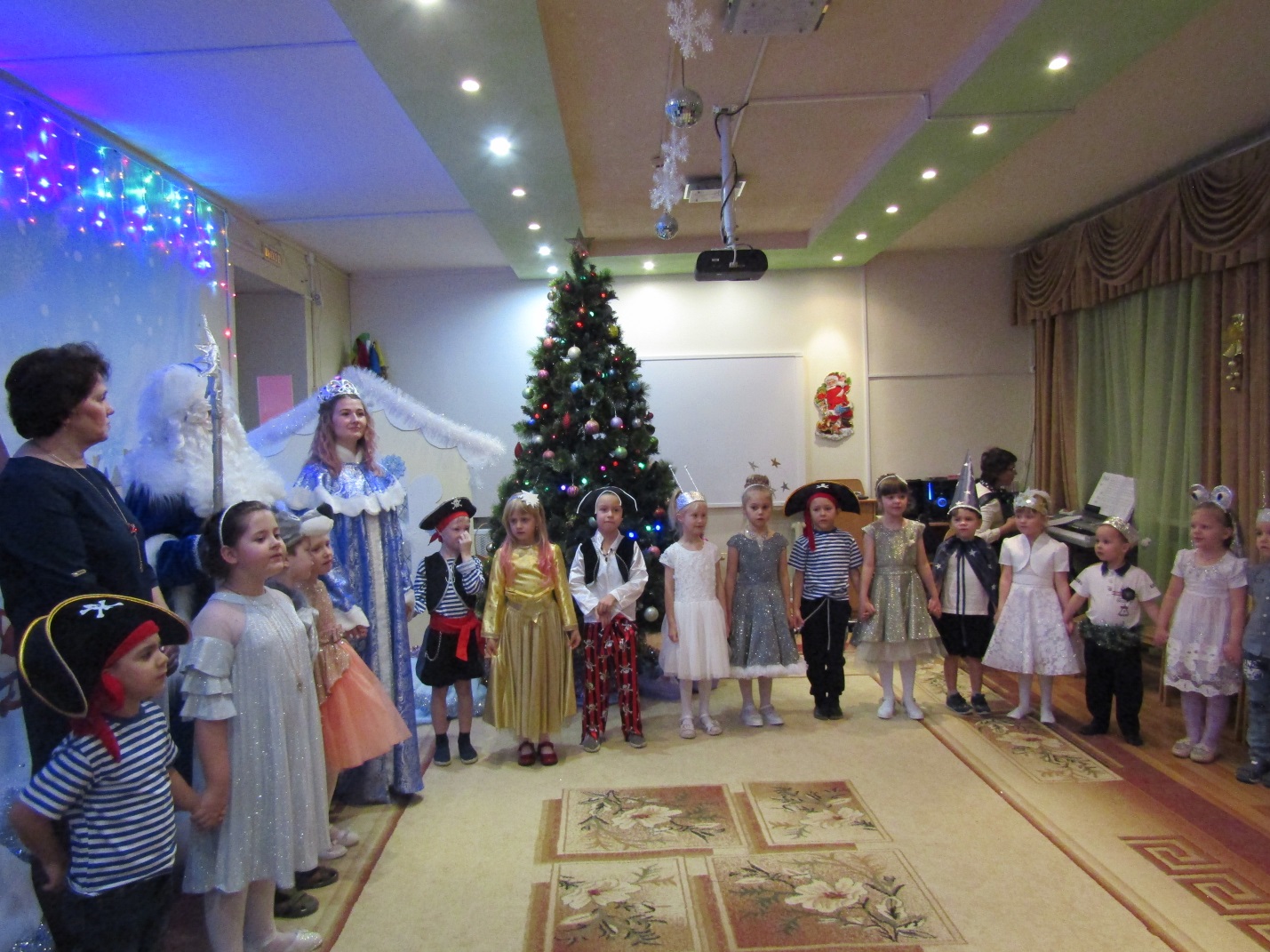 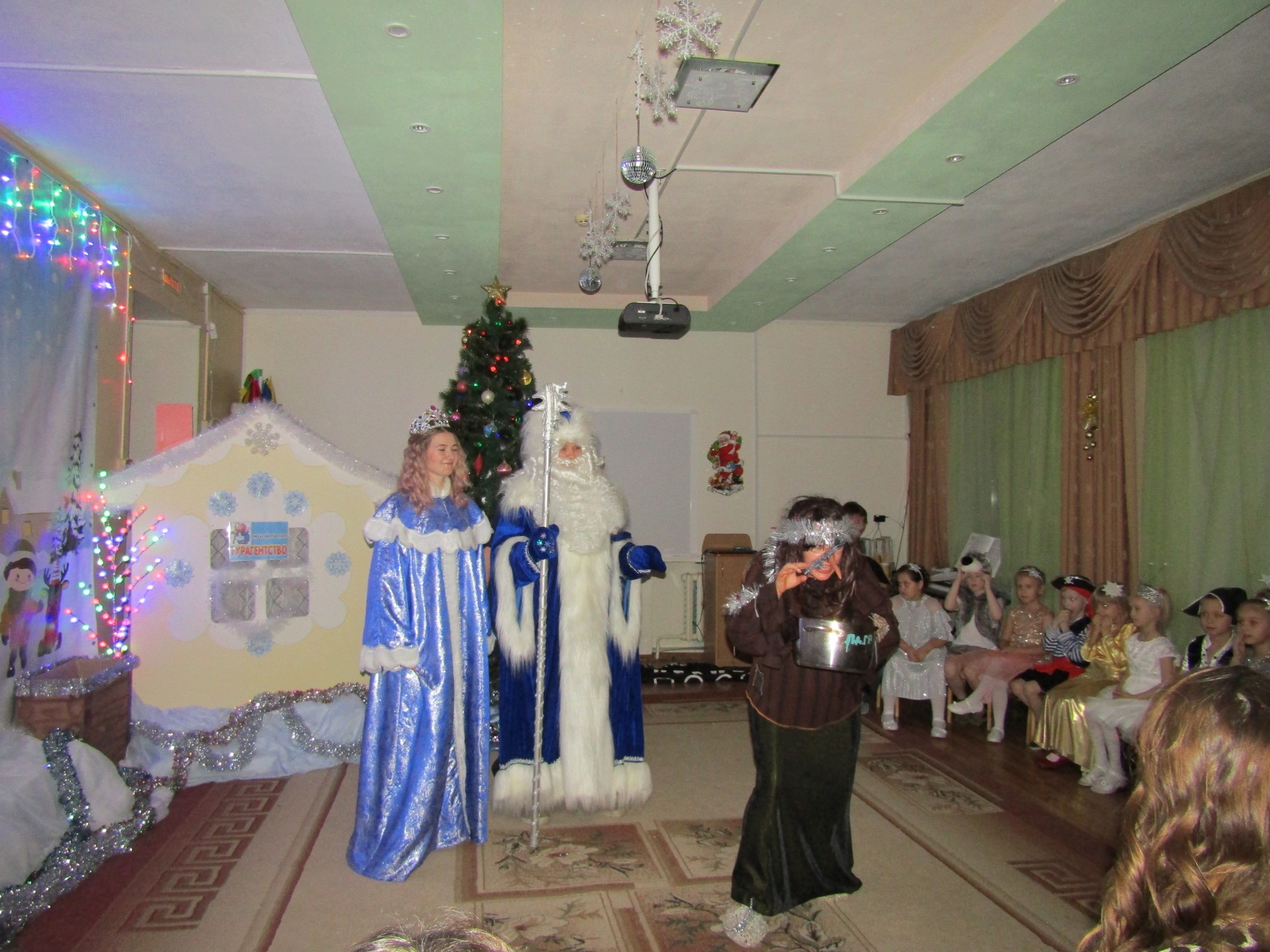 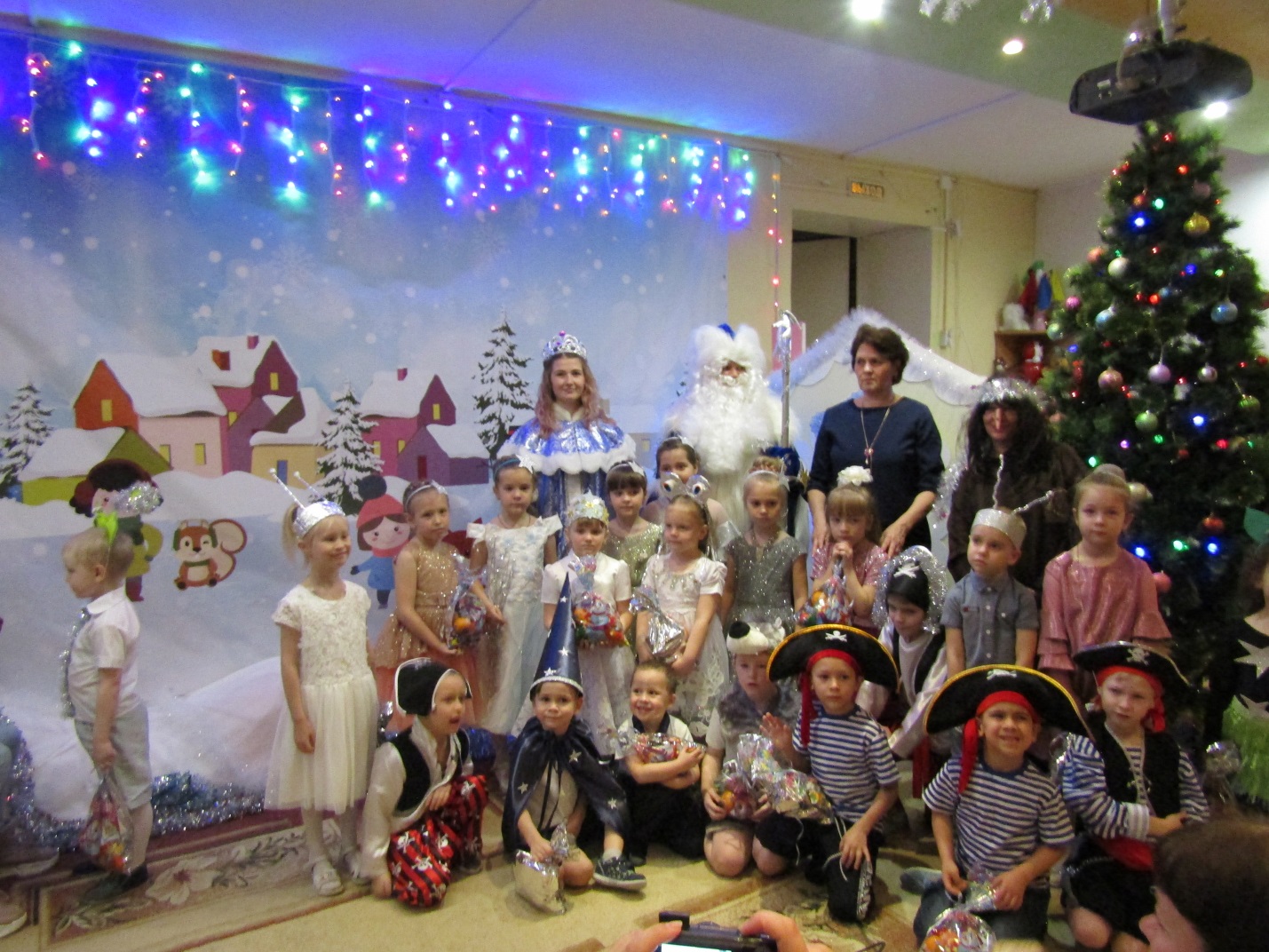 